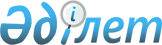 "Қазақстан Республикасының кейбір заңнамалық актілеріне индустриялық-инновациялық қызметті мемлекеттік қолдау мәселелері бойынша өзгерістер мен толықтырулар енгізу туралы" Қазақстан Республикасының 2012 жылғы 9 қаңтардағы Заңын іске асыру жөніндегі шаралар туралыҚазақстан Республикасы Премьер-Министрінің 2012 жылғы 29 ақпандағы № 44-ө Өкімі      1. Қоса беріліп отырған «Қазақстан Республикасының кейбір заңнамалық актілеріне индустриялық-инновациялық қызметті мемлекеттік қолдау мәселелері бойынша өзгерістер мен толықтырулар енгізу туралы» Қазақстан Республикасының 2012 жылғы 9 қаңтардағы заңын іске асыру мақсатында қабылдануы қажет нормативтік құқықтық актілердің тізбесі (бұдан әрі – тізбе) бекітілсін.

      2. Мемлекеттік органдар:

      1) тізбеге сәйкес нормативтік құқықтық актілердің жобаларын әзірлесін және белгіленген тәртіппен Қазақстан Республикасының Үкіметіне бекітуге енгізсін;

      2) тиісті ведомстволық нормативтік құқықтық актілерді қабылдасын және Қазақстан Республикасының Үкіметін қабылданған шаралар туралы хабардар етсін.      Премьер-Министр                            К. Мәсімов

Қазақстан Республикасы  

Премьер-Министрінің   

2012 жылғы 29 ақпандағы 

№ 44-ө өкімімен     

бекітілген        «Қазақстан Республикасының кейбір заңнамалық актілеріне

индустриялық-инновациялық қызметті мемлекеттік қолдау

мәселелері бойынша өзгерістер мен толықтырулар енгізу туралы»

Қазақстан Республикасының 2012 жылғы 9 қаңтардағы Заңын іске

асыру мақсатында қабылдануы қажет нормативтік құқықтық

актілердің тізбесі      Ескерту. Тізбеге өзгеріс енгізілді - ҚР Премьер-Министрінің

2012.08.13 № 149-ө Өкiмiмен.Ескертпе: аббревиатуралардың толық жазылуы:

ИЖТМ – Қазақстан Республикасы Индустрия және жаңа технологиялар министрлігі

Қаржымині – Қазақстан Республикасы Қаржы министрлігі

ЭДСМ – Қазақстан Республикасы Экономикалық даму және сауда министрлігі

БҒМ – Қазақстан Республикасы Білім және ғылым министрлігі

МГМ – Қазақстан Республикасы Мұнай және газ министрлігі

Еңбекмині – Қазақстан Республикасы Еңбек және халықты әлеуметтік қорғау министрлігі

ККМ – Қазақстан Республикасы Көлік және коммуникация министрлігі
					© 2012. Қазақстан Республикасы Әділет министрлігінің «Қазақстан Республикасының Заңнама және құқықтық ақпарат институты» ШЖҚ РМК
				Р/с

№Нормативтік құқықтық актінің атауыАктінің нысаныОрындауға жауапты мемлекеттік органдарОрындау мерзімі123451.Ғылыми-зерттеу, ғылыми-техникалық және (немесе) тәжірибелік-конструкторлық жұмыстарға жататын жұмыстардың тізбесін бекіту туралыҚазақстан Республикасы Үкіметінің қаулысыИЖТМ, ЭДСМ, БҒМ, ККМ2012 жылғы тамыз2.Қазақстан Республикасының аумағында ғылыми-зерттеу, ғылыми-техникалық және (немесе) тәжірибелік-конструкторлық жұмыстардың нәтижесін енгізуді растау қағидаларын, сондай-ақ қорытындының нысаны мен оны беру тәртібін бекіту туралы және «Келiсiмшарт бойынша жұмыстарды орындау үшiн қажеттi Қазақстан Республикасының аумағындағы ғылыми-зерттеу және тәжiрибелiк-конструкторлық жұмыстарға арналған шығыстарды айқындау қағидасын бекiту туралы» Қазақстан Республикасы Үкiметiнiң 2010 жылғы 30 желтоқсандағы № 1449 қаулысының күші жойылды деп тану туралыҚазақстан Республикасы Үкіметінің қаулысыИЖТМ, ЭДСМ, БҒМ, ККМ2012 жылғы тамыз3.Инвестициялық жобаларды инвестициялық стратегиялық жобалар тізбесіне енгізу қағидаларын бекіту туралыҚазақстан Республикасы Үкіметінің қаулысыИЖТМ, ЭДСМ, ККМ2012 жылғы тамыз4.Қазақстанның әлеуметтік-экономикалық даму деңгейі төмен елді мекендерде инвестициялық стратегиялық жобаларды іске асыратын заңды тұлғалар үшін өнеркәсіптік жеңілдіктер беру қағидаларын бекіту туралыҚазақстан Республикасы Үкіметінің қаулысыИЖТМ, ЭДСМ, ККМ2012 жылғы тамыз5.Қазақстанның әлеуметтік-экономикалық даму деңгейі төмен елді мекендерінің тізбесін бекіту туралыҚазақстан Республикасы Үкіметінің қаулысыЭДСМ, ИЖТМ 2012 жылғы наурыз6.Халықаралық мектеп мәртебесін беру қағидасын бекіту туралыҚазақстан Республикасы Үкіметінің қаулысыБҒМ, ЭДСМ2012 жылғы наурыз7.«Қазақстан Республикасының аумағына Кеден одағына мүше мемлекеттердің аумағынан импортталатын тауарлар бойынша есепке жатқызу әдісімен қосылған құн салығын төлеуді қолдану қағидаларын бекіту туралы» Қазақстан Республикасы Үкіметінің 2011 жылғы 30 желтоқсандағы № 1705 қаулысына өзгеріс пен толықтыру енгізу туралыҚазақстан Республикасы Үкіметінің қаулысыҚаржымині, ЭДСМ2012 жылғы наурыз8.«Ұйымдардың тауарларды, жұмыстар мен көрсетілетін қызметтерді сатып алу кезінде қазақстандық қамтуды есептеуінің бірыңғай әдістемесін бекіту туралы» Қазақстан Республикасы Үкіметінің 2010 жылғы 20 қыркүйектегі № 964 қаулысына өзгерістер енгізу туралыҚазақстан Республикасы Үкіметінің қаулысыИЖТМ, ЭДСМ2012 жылғы наурыз9.«Жер қойнауын пайдаланушылардың тауарларды, жұмыстар мен көрсетілетін қызметтерді сатып алуының жылдық, орта мерзімді, ұзақ мерзімді бағдарламаларын, сатып алынған тауарлар, жұмыстар мен көрсетілетін қызметтер туралы және кадрлардағы қазақстандық қамту жөніндегі міндеттемелердің орындалуы туралы есептерін жасаудың және ұсынудың нысандары мен қағидасын бекіту туралы» Қазақстан Республикасы Үкіметінің 2010 жылғы 20 қыркүйектегі № 965 қаулысына өзгерістер енгізу туралыҚазақстан Республикасы Үкіметінің қаулысыИЖТМ, ЭДСМ2012 жылғы наурыз10.«Жер қойнауын пайдалану құқығын беруге арналған конкурс шартына енгізілетін жер қойнауын пайдалану жөніндегі операцияларды жүргізу кезінде тауарлардағы, жұмыстардағы және көрсетілетін қызметтердегі ең аз қазақстандық қамтуды есептеу қағидасын бекіту туралы» Қазақстан Республикасы Үкіметінің 2011 жылғы 27 қаңтардағы № 36 қаулысына өзгерістер енгізу туралыҚазақстан Республикасы Үкіметінің қаулысыИЖТМ, ЭДСМ2012 жылғы наурыз11.«Тауарларды, жұмыстарды, көрсетілетін қызметтерді сатып алу кезінде қазақстандық мазмұнның көлемі туралы ақпаратты ескере отырып, есептілікті жинау, қорыту және талдау ережесін бекіту туралы» Қазақстан Республикасы Қаржы министрінің 2008 жылғы 30 желтоқсандағы № 647  бұйрығынаөзгерістер енгізу туралыБұйрықҚаржымині2012 жылғы наурыз12.«Кадрлардағы қазақстандық қамтудың ең аз санын есептеу ережесін бекіту туралы» Қазақстан Республикасы Еңбек және халықты әлеуметтік қорғау министрінің 2010 жылғы 27 қыркүйектегі № 319-ө бұйрығына өзгерістер енгізу туралыБұйрықЕңбекмині2012 жылғы наурыз13.«Кадрлардағы қазақстандық қамтуды есептеу әдістемесін бекіту туралы» Қазақстан Республикасының Еңбек және халықты әлеуметтік қорғау министрінің 2010 жылғы 27 қыркүйектегі № 320-ө бұйрығына өзгерістер енгізу туралыБұйрықЕңбекмині2012 жылғы наурыз